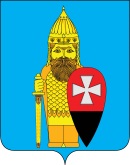 СОВЕТ ДЕПУТАТОВ ПОСЕЛЕНИЯ ВОРОНОВСКОЕ В ГОРОДЕ МОСКВЕ РЕШЕНИЕот 16 декабря 2015г №  13/01                                                                                                                       «О проекте ГПЗУ для изменениявида разрешенного использованияземельного участка»В соответствии с законами города Москвы от 06.11.2002г № 56 «Об организации местного самоуправления в городе Москве», от 25.06.2008г №28 «Градостроительный кодекс города Москвы», рассмотрев ходатайство рабочей группы окружной комиссии  по вопросам градостроительства, землепользования и застройки префектуры ТиНАО, проекта ГПЗУ для изменения вида разрешенного использования земельного участка, по адресу: г. Москва, поселение Вороновское, д. Новогромово;Совет депутатов поселения Вороновское решил:    1. Согласится с проектом ГПЗУ, предложенным Москомархитектурой по заявке Захарчук Дмитрия Сергеевича, в границах земельного участка (кадастровый № 50:27:0030511:113) в д. Новогромово  по изменению вида разрешенного использования:- с вида «для сельскохозяйственного производства»- на вид «приусадебный участок личного подсобного хозяйства»и вынести данный проект на публичные слушания  в поселении Вороновское города Москвы.     2. Определить место проведения публичных слушаний по адресу: Москва, пос. Вороновское, с. Вороново, д.31 стр.1 (здание администрации поселения, 2 этаж, актовый зал)      3. Направить настоящее Решение в окружную комиссию  по вопросам градостроительства, землепользования и застройки префектуры ТиНАО города Москвы.     4. Настоящее Решение вступает в силу со дня его подписания.     5. Контроль за выполнением настоящего Решения возложить на Главу поселения Вороновское Исаева М.К.Глава поселения Вороновское                                                                    М.К. Исаев 